Sponsorship opportunities are limited. All sponsorship opportunities are on a first come basis and must be confirmed by SBWL before the above benefits will apply. - - - - - - - - - - - - - - - - - - - - - - - - - - - - - - - - - - - - - - - - - - - - - - - - - - - - - - - - - - - - - - - - - - - - - - - - - - - - - -Check One:	[ ] Title ($2,500)	[ ] SHero ($1,500)	[ ] Media ($600)Sponsor/Firm Name: _______________________________________________________________________  Website Name: ____________________________________________________________________________Person to Contact: __________________________________________________________________________ Contact Email: _____________________________________  Contact Telephone:_______________________Respond by email to sbwl.admin@gmail.com      Include:	[ ] Logo for use in marking materials  					 		[ ] Membership Applications			 		[ ] Payment			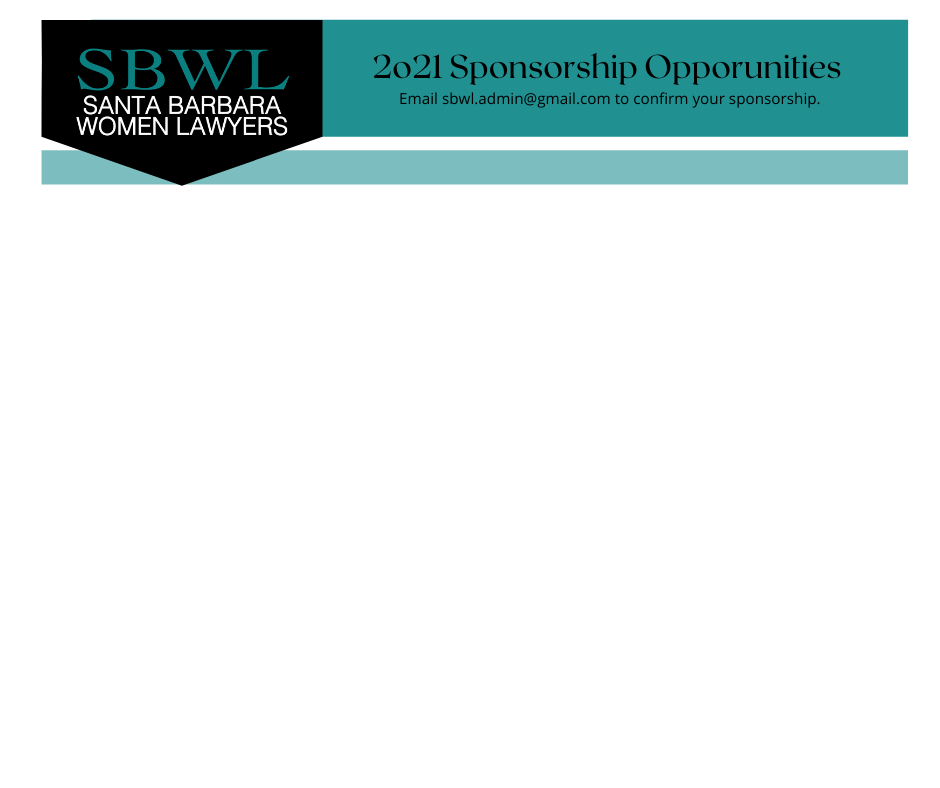 2023 SPONSORSHIP OPPORTUNITIESEmail sbwl.admin@gmail.com to confirm your sponsorshipSponsor LevelLimit on Sponsors Title $2,500SHero $1,500Media $600Sponsor LevelLimit on Sponsors 135Recognition on Website Homepage Logo and link to firm website XXRecognition on member directoryLogo and link to firm websiteXXXLogo on Monthly Newsletter EmailsLogo and link to firm websiteXXXExclusive Sponsor Recognition for MCLE Program Logo in marketing materials, recognition at programXSponsor Recognition for Annual Dinner Logo in marketing materials, recognition at programXXSponsor Recognition for other SBWL programsAt the discretion of SBWL - Logo in marketing materialsXSBWL Memberships531